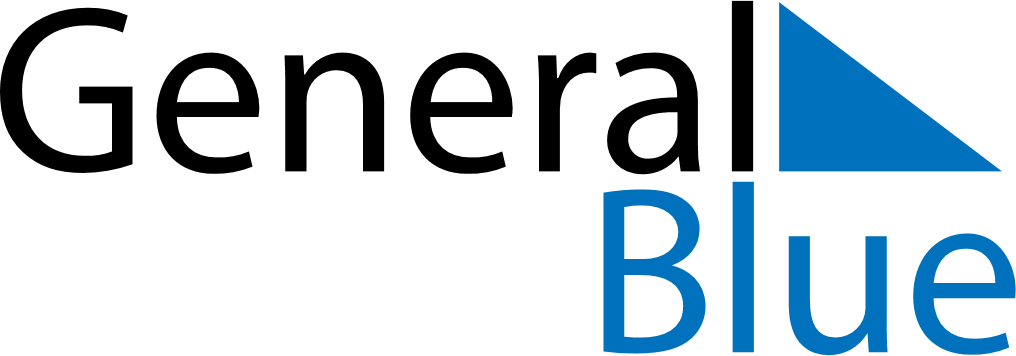 December 2023December 2023December 2023December 2023SwedenSwedenSwedenMondayTuesdayWednesdayThursdayFridaySaturdaySaturdaySunday1223456789910Nobeldagen1112131415161617Luciadagen1819202122232324Christmas Eve2526272829303031Christmas DayBoxing DayNew Year’s Eve